Person—severe hypoglycaemia history, status code NExported from METEOR(AIHW's Metadata Online Registry)© Australian Institute of Health and Welfare 2024This product, excluding the AIHW logo, Commonwealth Coat of Arms and any material owned by a third party or protected by a trademark, has been released under a Creative Commons BY 4.0 (CC BY 4.0) licence. Excluded material owned by third parties may include, for example, design and layout, images obtained under licence from third parties and signatures. We have made all reasonable efforts to identify and label material owned by third parties.You may distribute, remix and build on this website’s material but must attribute the AIHW as the copyright holder, in line with our attribution policy. The full terms and conditions of this licence are available at https://creativecommons.org/licenses/by/4.0/.Enquiries relating to copyright should be addressed to info@aihw.gov.au.Enquiries or comments on the METEOR metadata or download should be directed to the METEOR team at meteor@aihw.gov.au.Person—severe hypoglycaemia history, status code NIdentifying and definitional attributesIdentifying and definitional attributesMetadata item type:Data ElementShort name:Hypoglycaemia - severeSynonymous names:Hypoglycaemia - severeMETEOR identifier:270367Registration status:Health!, Superseded 21/09/2005Data Element Concept:Person—severe hypoglycaemia historyValue Domain:Severe hypoglycaemia history status code NValue domain attributesValue domain attributesValue domain attributesRepresentational attributesRepresentational attributesRepresentational attributesRepresentation class:CodeCodeData type:NumberNumberFormat:NNMaximum character length:11ValueMeaningPermissible values:1Yes - has had severe hypoglycaemia requiring assistance from another party2No - has not had severe hypoglycaemia requiring assistance from another partySupplementary values:9
 Not stated/inadequately described
 Collection and usage attributesCollection and usage attributesGuide for use:Record whether or not the person has a history of severe hypoglycaemia requiring assistance.When reporting :Record whether the individual has had severe hypoglycaemia requiring assistance from another party in the last 12 months.Collection methods:Ask the individual if he/she has had a severe hypoglycaemia requiring assistance. Alternatively obtain the relevant information from appropriate documentation.Data element attributes Data element attributes Source and reference attributesSource and reference attributesSubmitting organisation:National diabetes data working group
Origin:National Diabetes Outcomes Quality Review Initiative (NDOQRIN) data dictionary.Relational attributesRelational attributesRelated metadata references:Has been superseded by Person—severe hypoglycaemia indicator, code NHealth!, Standard 21/09/2005
Is re-engineered from  Hypoglycaemia - severe, version 1, DE, NHDD, NHIMG, Superseded 01/03/2005.pdf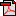  (17.8 KB)No registration statusImplementation in Data Set Specifications:Diabetes (clinical) DSSHealth!, Superseded 21/09/2005DSS specific information: Most hypoglycaemic reactions, however, do not cause long term problems, but the risks of permanent injury to the brain are greater in children under the age of 5 years, the elderly with associated cerebrovascular disease and patients with other medical conditions such as cirrhosis and coeliac disease. The serious consequences of hypoglycaemia relate to its effects on the brain. Rarely hypoglycaemia may cause death.It is important to know how to recognise and react when someone is unconscious from hypoglycaemia. These people should be placed on their side and the airway checked so that breathing is unhampered and nothing should be given by mouth as food may enter the breathing passages. Treatment needs to be given by injection - either glucagon (a hormone which raises the blood glucose by mobilising liver stores) or glucose itself. Glucagon should be given by injection (usually intramuscular) at a dose of 0.5 units (or mg) in children under the age of 5 years and 1.0 units (mg) for all older age groups.All diabetic patients at risk of developing hypoglycaemia should have glucagon at home. Their families need to be shown how to administer it in times of severe hypoglycaemia.